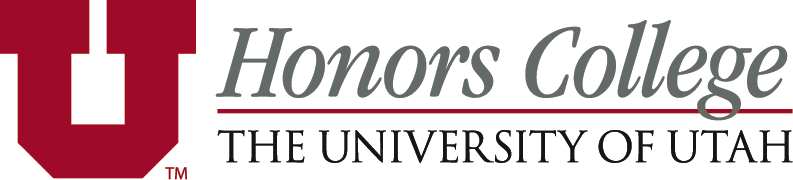 Health in Context Secondary ApplicationDeliver in-person to the Honors Center or e-mail to a.thackeray@honors.utah.eduExpected Graduation Date (Please circle):    	             Fall      Spring     Summer        Year ____________Have you ever visited, lived or studied in a foreign country? 	Yes  	NoIf yes, briefly describe (include locations and dates)? _________________________________________________________________________________________________________________________________________________________________________________________________________________Emergency Contact: 		______________________________Relationship: 			______________________________Phone Number: 		______________________________Please attach a statement (up to 500 words) explaining how the Health in Context Integrated Pathway fits with your academic and professional goals: